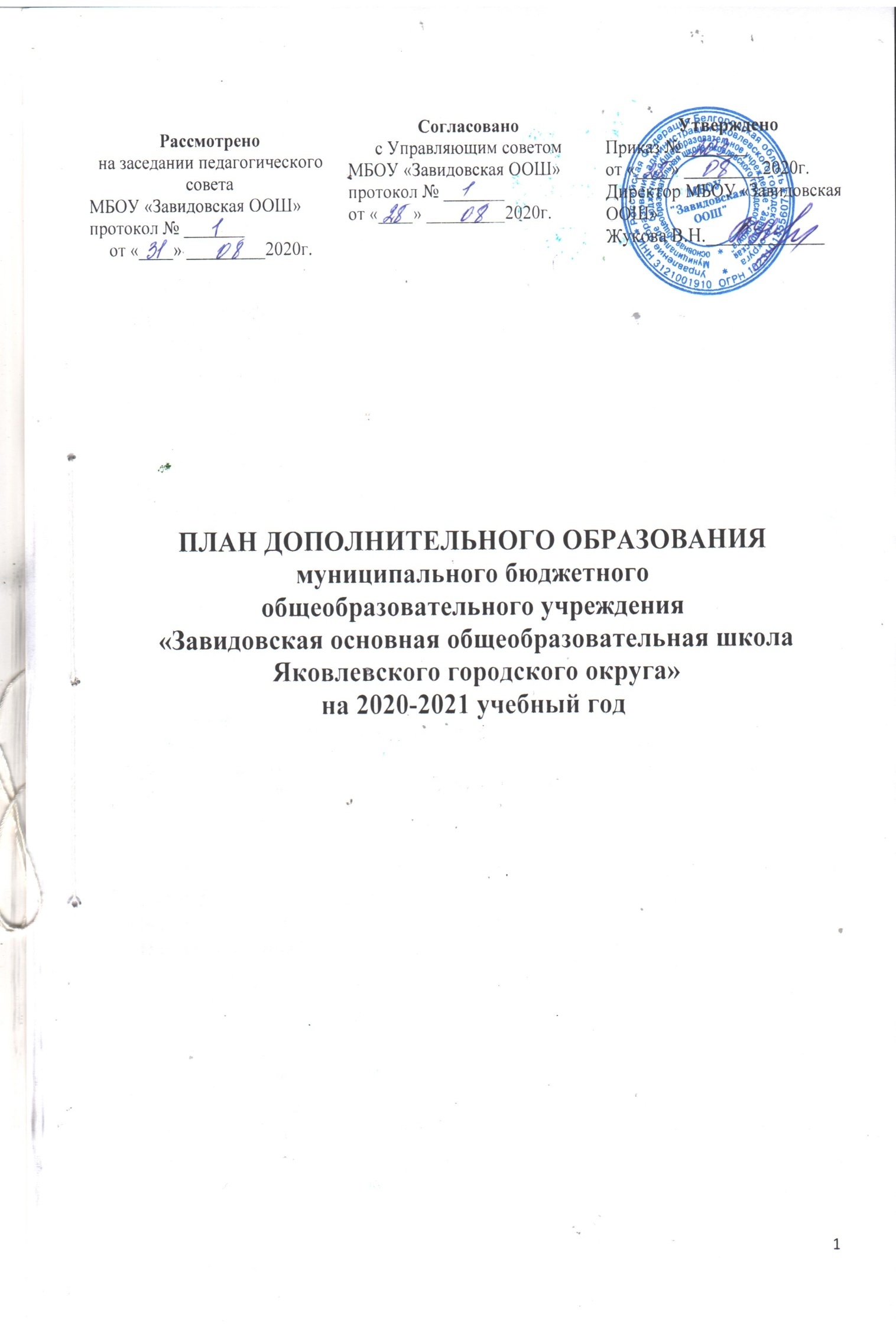 I. СОДЕРЖАНИЕ ДОПОЛНИТЕЛЬНОГО ОБРАЗОВАНИЯ НА 2020-2021 УЧЕБНЫЙ ГОД Дополнительное образование детей является актуальным и необходимым звеном системы непрерывного образования, направленным на всестороннее удовлетворение образовательных потребностей человека в интеллектуальном, духовно-нравственном, физическом и профессиональном совершенствовании. Особенно важно, в условиях внедрения инноваций в образовательную систему, сохранить вектор развития, опираясь на приоритетные направления в сфере дополнительного образования. Одним из приоритетов Стратегии развития дошкольного, общего и дополнительного образования Белгородской области на 2013-2020 годы (утверждена постановлением Правительства Белгородской области от 28.10.2013г. № 431-пп) является развитие дополнительного образования. С 1 сентября 2013 года вступил в действие Федеральный закон Российской Федерации от 29 декабря 2012 г. N 273-ФЗ «Об образовании в Российской Федерации» (далее ФЗ). Новый Федеральный закон «Об образовании в Российской Федерации» определяет образование как единый целенаправленный процесс воспитания и обучения, являющийся общественно значимым благом и осуществляемый в интересах человека, семьи, общества и государства.   Приоритетными   образовательными результатами  в Белгородской области (Стратегия развития дошкольного, общего и дополнительного образования Белгородской области на 2013  –  2020 годы)  должны стать: ориентированность на социальную активность и гражданскую ответственность, сохранение и укрепление культурно-исторических традиций Белгородчины и основ государственности, наличие ценностного самосознания высоконравственной, творческой, компетентной  личности, сформированность позитивных социальных установок,  способность эффективно применять теоретические знания на практике, высокий уровень развития технологических компетенций.План дополнительного образования  МБОУ «Завидовская ООШ» определяет состав и структуру направлений деятельности, формы организации, объём дополнительного образования  для обучающихся. Нормативно-правовой основой формирования плана дополнительного образования являются следующие нормативные документы Конституция Российской Федерации (ст.43).  Федеральным законом  Российской Федерации от 29 декабря  2012 г. N 273-ФЗ «Об образовании в Российской Федерации»;   Приказом Министерства образования и науки РФ от 29 августа 2013 Г. N  1008 «Об утверждении порядка организации и осуществления образовательной деятельности по дополнительным общеобразовательным программам»;   Постановлением Главного государственного санитарного врача РФ от 04.07.2014 N 41 "Об утверждении СанПиН 2.4.4.3172-14 "Санитарно-эпидемиологические требования к устройству, содержанию и организации режима работы образовательных организаций дополнительного образования детей" (вместе с "СанПиН 2.4.4.3172-14. Распоряжение Правительства Российской Федерации от 04.09.2014 № 1726-р «Об утверждении Концепции развития дополнительного образования детей». Приоритетный проект «Доступное дополнительное образование для детей» (утв. президиумом Совета при Президенте РФ по стратегическому развитию и приоритетным проектам, протокол от 30.11.2016 № 11). Паспорт приоритетного проекта «Доступное дополнительное образование для детей» (утв. президиумом Совета при Президенте РФ по стратегическому развитию и приоритетным проектам, протокол от 30.11.2016 № 11). Распоряжение Правительства Российской Федерации от 24.04.2015 № 729-р «Об утверждении плана мероприятий на 2015-2020 годы по реализации Концепции развития дополнительного образования детей». Распоряжение Правительства Российской Федерации от 29.05.2015 № 996-р «Об утверждении Стратегии развития воспитания в Российской Федерации на период до 2025 года». Письмо Минобрнауки России от 18.11.2015 N 09-3242 «О направлении информации» (вместе с «Методическими рекомендациями по проектированию дополнительных общеразвивающих программ (включая разноуровневые программы)»). Постановление Правительства Российской Федерации от 30.12.2015 № 1493 «О государственной программе «Патриотическое воспитание граждан Российской Федерации на 2016-2020 годы». Приказ Министерства образования и науки России от 05.05.2018 № 298н «Об утверждении профессионального стандарта «Педагог дополнительного образования детей и взрослых». Приказ Минпросвещения России от 09.11.2018 N 196 «Об утверждении Порядка организации и осуществления образовательной деятельности по дополнительным общеобразовательным программам». Паспорт федерального проекта «Успех каждого ребенка», утвержден протоколом заседания проектного комитета по национальному проекту «Образование» от 07.12.2018 г. № 3. Постановление Правительства Белгородской области Стратегия социально-экономического развития Белгородской области на период до 2025 года от 25 января 2010 года № 27-пп. Постановление Правительства Белгородской области Стратегия развития дошкольного, общего и дополнительного образования Белгородской области на 2013 – 2020 годы» от 28.10.2013 № 431-пп. Распоряжение Правительства Белгородской обл. от 29.10.2018 № 549-рп «О внедрении целевой модели развития региональной системы дополнительного образования детей». Устав МБОУ «Завидовская ООШ» утвержден приказом управления образования администрации Яковлевского городского округа от 15 января 2019 года №19.Образовательная программа начального общего образования муниципального  бюджетного общеобразовательного учреждения «Завидовская основная  общеобразовательная школа» Яковлевского района Белгородской области;Лицензия № 8677 от 15 февраля 2019 года выданная департаментом образования Белгородской области серия 31Л01 № 0002517.Свидетельство о государственной  аккредитации  № 4342 от 22 апреля 2019 года выданное  департаментом образования Белгородской области серия 31А01 №0000924.Учитывая особенности образовательного учреждения в соответствии с лицензией, его материальной базой, с целью содействия развитию познавательных интересов  учащихся, с учетом их потребностей, реализации их индивидуальных творческих запросов, для их нравственного, эстетического и физического развития  предполагается введение  8 часов кружковой работы.          Педагогами школы  разработаны  общеразвивающие  программы дополнительного образования, где у ребенка формируются компетенции осуществлять универсальные действия:  личностные - самоопределение, смыслообразование, нравственно-этическая ориентация;регулятивные -  целеполагание, планирование, прогнозирование, контроль, коррекция, оценка, саморегуляция;познавательные  - общеучебные, логические действия, а также действия постановки и решения проблем;коммуникативные  - планирование сотрудничества, постановка вопросов,  инициативное сотрудничество в поиске и сборе информации, разрешение конфликтов, управление поведением партнера,  контроль, коррекция, оценка действий партнера, достаточно полное и точное выражение своих мыслей в соответствии с задачами и условиями коммуникации).II. СТРУКТУРА ДОПОЛНИТЕЛЬНОГО ОБРАЗОВАНИЯ В МБОУ        «ЗАВИДОВСКАЯ ООШ»Дополнительное образование реализуется по нескольким направлениям, охватывает все возможные группы обучающихся. Направления, реализуемые программами дополнительного образования: туристско-краеведческое, естественно-научное,  социально-педагогическое, художественное, физкультурно-спортивное, эколого-биологическое.III. РЕАЛИЗАЦИЯ ДОПОЛНИТЕЛЬНОГО ОБРАЗОВАНИЯ В МБОУ «ЗАВИДОВСКАЯ ООШ» В 2020-2021 УЧЕБНОМ ГОДУТуристско-краеведческое направление  осуществляется в рамках кружка1. «Поиск»  на базе школьного музея боевой славы  - 1 час, организован  для обучающихся  5-9 классов  с целью формирования патриотического воспитания, активной гражданской позиции;2. «Этнографический» - 1 час, организован для обучающихся  5-9  классов  на базе школьного этнографического музея, для формирования культуроведческих,  исторических, этнографических знаний обучающихся;Социально-педагогическое направление представлено кружком:1.  «Основы морского дела» для обучающихся 3 класса в объеме 1 часа, с целью  содействия ценностно-смысловому самоопределению младших школьников (на основе базовых ценностей – патриотизм, нравственность, честность, здоровье и другие), формирования интереса к морским профессиям.Художественное направление представлено кружком: 1.  «Жемчужина» -1 час в неделю для обучающихся  1-9 классов, с целью гармоничного развития личности ребенка средствами эстетического образования; развитие его художественно творческих умений; нравственного становления.Физкультурно-спортивное направление представлено кружком:1 .«Футбол», 2 часа в неделю для обучающихся  1-9 классов с  целью выявление механизмов и методов, с помощью которых можно организовать физическое воспитание таким образом, чтобы оно обеспечивало ребенку гармоничное развитие, укрепление здоровья и повышение его уровня, приобщение детей к физической культуре.2.  « Шахматы», 1 час в неделю для обучающихся  1-9 классов, с целью  создания условий для развития интеллектуально-творческой, одаренной личности через занятия шахматами.3.  «Строевая подготовка» реализуется в объеме 1 часа для обучающихся 1-9 классов с целью выработки у ребят строевой выправки, подтянутости и выносливости, умение правильно и быстро выполнять команды, строевые приемы, а также подготовка кадетского класса как подразделения со слаженными действиями в различных строях.IV. РЕЖИМ РАБОТЫЗанятия дополнительного образования проводятся в учебные дни на базе школы во второй половине дня через 45 минут после уроков. Перерыв между занятиями составляет 15 минут.V. ПЛАН ДОПОЛНИТЕЛЬНОГО ОБРАЗОВАНИЯ НА БАЗЕ МБОУ «ЗАВИДОВСКАЯ ООШ» НА 2020-2021 УЧЕБНЫЙ ГОДVI. РАСПИСАНИЕ ЗАНЯТИЙ ДОПОЛНИТЕЛЬНОГО ОБРАЗОВАНИЯ МБОУ «ЗАВИДОВСКАЯ ООШ» НА 2020-2021 УЧЕБНЫЙ ГОДКлассыДни работыПродолжительность занятий в рамках ОУ1-9 классПонедельник – пятница 35 минутНаправление дополнительного образованияФормы организации Объём (класс\в час)Объём (класс\в час)Объём (класс\в час)Объём (класс\в час)Объём (класс\в час)Объём (класс\в час)Объём (класс\в час)Объём (класс\в час)Всего часов на школуНаправление дополнительного образованияФормы организации 123456789Всего часов на школуНаправление дополнительного образованияФормы организации Количество часовКоличество часовКоличество часовКоличество часовКоличество часовКоличество часовКоличество часовКоличество часовВсего часов на школуТуристско-краеведческое направление  Кружок   «Поиск»  +++++1Туристско-краеведческое направление  Кружок  Этнографический»+++++1Социально-педагогическоеКружок «Основы морского дела»+1ХудожественноеКружок «Жемчужина»+++++++++1Физкультурно-спортивноеКружок «Футбол»+++++++++2Физкультурно-спортивноеКружок  « Шахматы»+++++++++1Физкультурно-спортивноеКружок «Строевая подготовка»+++++++++1Спортивные секции+++++++++9Всего (по классам)17 ч.День                       неделиВремя                      проведенияНазвание кружкаФИО учителяПонедельник- ЖемчужинаТокарь В.А.Понедельник- Этнографический кружокГетман Т.Н.Вторник- Основы морского делаНитаева О.С.Вторник- ШахматыТурчин С.А.Среда - Православный клуб «Пересвет»Кричевская Е.Г.Среда - Спортивные секцииТурчин С.А.Четверг- Строевая подготовка.Гетман Т.Н.Четверг- Поиск Голдаева Т.И.Четверг- Спортивные секцииТурчин С.А.Пятница- Футбол Турчин С.А.Пятница- Спортивные секцииТурчин С.А.